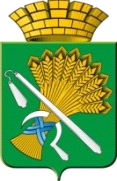 АДМИНИСТРАЦИЯ КАМЫШЛОВСКОГО ГОРОДСКОГО ОКРУГАП О С Т А Н О В Л Е Н И Еот 09.06.2022 N 480	Об изъятии земельного участка и находящихся на нем объектов недвижимого имущества для муниципальных нужд в связи с признанием многоквартирного жилого дома по адресу: Свердловская область, город Камышлов, улица Свердлова, дом 53 аварийным и подлежащим сносуВ соответствии с главой VII.I Земельного кодекса Российской Федерации, статьей 32 Жилищного кодекса Российской Федерации, статьей 279 Гражданского кодекса Российской Федерации, Федеральным законом от 06.10.2003 №131-ФЗ «Об общих принципах организации местного самоуправления в Российской Федерации», региональной адресной программой «Переселение граждан на территории Свердловской области из аварийного жилищного фонда в 2019-2025 годах», утвержденной Постановлением Правительства Свердловской области от 01.04.2019 года № 208-ПП, в связи с признанием многоквартирного дома по адресу: Свердловская область, город Камышлов, улица Свердлова, дом 53 аварийным и подлежащим сносу, администрация Камышловского городского округаПОСТАНОВЛЯЕТ:Изъять для муниципальных нужд Камышловского городского округа путем предоставления возмещения собственникам:-земельный участок, с кадастровым номером 66:46:0103002:613, общей площадью 876,0 кв.м. расположенный по адресу: Свердловская область, город Камышлов, улица Свердлова, дом 53, принадлежащий на праве общей долевой собственности собственникам помещений многоквартирного жилого дома;-квартиру № 5 в жилом доме по адресу: Свердловская область, город Камышлов, улица Свердлова, дом 53, с кадастровым номером 66:46:0103002:2126, общей площадью 16,2 кв.м.;-квартиру № 6 в жилом доме по адресу: Свердловская область, город Камышлов, улица Свердлова, дом 53, с кадастровым номером 66:46:0103002:1667, общей площадью 15,7 кв.м.;2. Комитету по управлению имуществом и земельным ресурсам администрации Камышловского городского округа (Макарова Н.Б.):2.1 в течение десяти дней со дня подписания настоящего постановления направить копию правообладателям изымаемой недвижимости, в порядке, установленном статьей 56.6 Земельного кодекса Российской Федерации и в Управление Федеральной службы государственной регистрации, кадастра и картографии по Свердловской области;2.2 подготовить и направить собственникам изымаемой недвижимости проект соглашения об изъятии недвижимости в порядке, установленном законодательством Российской Федерации;3. Отделу жилищно-коммунального хозяйства администрации Камышловского городского округа (Семеновой Л.А.) провести мероприятия по определению размера возмещения за изымаемое имущество. 4. Опубликовать настоящее постановление в газете «Камышловские известия» и на официальном сайте администрации Камышловского городского округа в информационно-телекоммуникационной сети «Интернет».5. Настоящее постановление действует в течение трех лет со дня его подписания.6. Контроль за исполнением настоящего постановления возложить на первого заместителя главы администрации Камышловского городского округа Мартьянова К.Е. И.о. главы администрации Камышловского городского округа	       	                                        К.Е. Мартьянов